Applicant’s Statement:  The undersigned applicant declares that if the information supplied on this application changes between the date of this application and the time when the insurance policy is issued, the applicant will immediately notify the insurer of such changes, and the insurer may withdraw or modify any outstanding quotations and/or authorizations or agreement to bind this insurance.  The undersigned applicant further declares that I have read and understand the entire application including the applicable fraud warning, if any, and that the statements set forth in this application are true and complete.Applicants Signature: _____________________________________________ 	Date: _______________________________Producer Signature: ______________________________________________ 	Date: _______________________________Vacant Building / Building Under 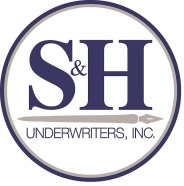 Renovation ApplicationS&H Underwriters IncVacant Building / Building Under Renovation ApplicationS&H Underwriters IncVacant Building / Building Under Renovation ApplicationS&H Underwriters IncVacant Building / Building Under Renovation ApplicationS&H Underwriters IncVacant Building / Building Under Renovation ApplicationS&H Underwriters IncVacant Building / Building Under Renovation ApplicationS&H Underwriters IncAgency:      Producer:      Phone Number:      Email:      Agency:      Producer:      Phone Number:      Email:      Agency:      Producer:      Phone Number:      Email:      Agency:      Producer:      Phone Number:      Email:      APPLICANT INFORMATION:APPLICANT INFORMATION:APPLICANT INFORMATION:PRIOR CARRIER INFORMATION:PRIOR CARRIER INFORMATION:PRIOR CARRIER INFORMATION:PRIOR CARRIER INFORMATION:PRIOR CARRIER INFORMATION:PRIOR CARRIER INFORMATION:PRIOR CARRIER INFORMATION:Name:      Name:      Name:      Prior Carrier:       Prior Carrier:       Prior Carrier:       Prior Carrier:       Prior Carrier:       Prior Carrier:       Prior Carrier:       Occupation:      Occupation:      Occupation:      Expiration Date:      Expiration Date:      Expiration Date:      Expiration Date:      Expiration Date:      Expiration Date:      Expiration Date:      Employer:      Employer:      Employer:      Expiring Premium:      Expiring Premium:      Expiring Premium:      Expiring Premium:      Expiring Premium:      Expiring Premium:      Expiring Premium:      Date Of Birth:      Date Of Birth:      Date Of Birth:      Reason for Cancellation / Non-Renewal:      Reason for Cancellation / Non-Renewal:      Reason for Cancellation / Non-Renewal:      Reason for Cancellation / Non-Renewal:      Reason for Cancellation / Non-Renewal:      Reason for Cancellation / Non-Renewal:      Reason for Cancellation / Non-Renewal:      Mailing Address:      Mailing Address:      Mailing Address:      Reason Insured has not carried Coverage within last 12 Months:Reason Insured has not carried Coverage within last 12 Months:Reason Insured has not carried Coverage within last 12 Months:Reason Insured has not carried Coverage within last 12 Months:Reason Insured has not carried Coverage within last 12 Months:Reason Insured has not carried Coverage within last 12 Months:Reason Insured has not carried Coverage within last 12 Months:Mortgagee (Name/Mailing address): Loan #:      Mortgagee (Name/Mailing address): Loan #:      Mortgagee (Name/Mailing address): Loan #:      Within the last 5 years has the insured had:   Foreclosure     Bankruptcy      Repossession      LienWithin the last 5 years has the insured had:   Foreclosure     Bankruptcy      Repossession      LienWithin the last 5 years has the insured had:   Foreclosure     Bankruptcy      Repossession      LienWithin the last 5 years has the insured had:   Foreclosure     Bankruptcy      Repossession      LienWithin the last 5 years has the insured had:   Foreclosure     Bankruptcy      Repossession      LienWithin the last 5 years has the insured had:   Foreclosure     Bankruptcy      Repossession      LienWithin the last 5 years has the insured had:   Foreclosure     Bankruptcy      Repossession      LienRequested Effective Date:                 Requested Effective Date:                 Requested Effective Date:                 Requested Policy Term:  3 Months   6 Months   12 MonthsRequested Policy Term:  3 Months   6 Months   12 MonthsRequested Policy Term:  3 Months   6 Months   12 MonthsRequested Policy Term:  3 Months   6 Months   12 MonthsRequested Policy Term:  3 Months   6 Months   12 MonthsRequested Policy Term:  3 Months   6 Months   12 MonthsRequested Policy Term:  3 Months   6 Months   12 MonthsRating/Underwriting Information:Rating/Underwriting Information:Rating/Underwriting Information:Rating/Underwriting Information:Rating/Underwriting Information:Rating/Underwriting Information:Rating/Underwriting Information:Rating/Underwriting Information:Rating/Underwriting Information:Rating/Underwriting Information:Location Address:      Location Address:      Location Address:      Location Address:      Location Address:      Location Address:      Location Address:      Location Address:      Location Address:      Location Address:      Coverage Limits RequestedACV of Existing Structure:      Estimated Completed Replacement Cost:      Premises Liability:      Medical Payments:      Other Coverages requested:Coverage Limits RequestedACV of Existing Structure:      Estimated Completed Replacement Cost:      Premises Liability:      Medical Payments:      Other Coverages requested:Coverage Limits RequestedACV of Existing Structure:      Estimated Completed Replacement Cost:      Premises Liability:      Medical Payments:      Other Coverages requested:Coverage Limits RequestedACV of Existing Structure:      Estimated Completed Replacement Cost:      Premises Liability:      Medical Payments:      Other Coverages requested:Name of Person/Company doing Renovations: Contractor(s) Licensed:  Yes    NoContractor(s) Insured:  Yes    NoBuilding Permits Obtained:  Yes    NoConstruction State Date:      Estimated Completion Date:      Name of Person/Company doing Renovations: Contractor(s) Licensed:  Yes    NoContractor(s) Insured:  Yes    NoBuilding Permits Obtained:  Yes    NoConstruction State Date:      Estimated Completion Date:      Name of Person/Company doing Renovations: Contractor(s) Licensed:  Yes    NoContractor(s) Insured:  Yes    NoBuilding Permits Obtained:  Yes    NoConstruction State Date:      Estimated Completion Date:      Name of Person/Company doing Renovations: Contractor(s) Licensed:  Yes    NoContractor(s) Insured:  Yes    NoBuilding Permits Obtained:  Yes    NoConstruction State Date:      Estimated Completion Date:      Name of Person/Company doing Renovations: Contractor(s) Licensed:  Yes    NoContractor(s) Insured:  Yes    NoBuilding Permits Obtained:  Yes    NoConstruction State Date:      Estimated Completion Date:      Name of Person/Company doing Renovations: Contractor(s) Licensed:  Yes    NoContractor(s) Insured:  Yes    NoBuilding Permits Obtained:  Yes    NoConstruction State Date:      Estimated Completion Date:      Type of Renovations: Minor (Cosmetic Updates)           Major (Gut Rehab)  Describe Renovations:      Structural Alterations:   Yes    No          Structure being Jacked Up:   Yes    NoType of Renovations: Minor (Cosmetic Updates)           Major (Gut Rehab)  Describe Renovations:      Structural Alterations:   Yes    No          Structure being Jacked Up:   Yes    NoType of Renovations: Minor (Cosmetic Updates)           Major (Gut Rehab)  Describe Renovations:      Structural Alterations:   Yes    No          Structure being Jacked Up:   Yes    NoType of Renovations: Minor (Cosmetic Updates)           Major (Gut Rehab)  Describe Renovations:      Structural Alterations:   Yes    No          Structure being Jacked Up:   Yes    NoType of Renovations: Minor (Cosmetic Updates)           Major (Gut Rehab)  Describe Renovations:      Structural Alterations:   Yes    No          Structure being Jacked Up:   Yes    NoType of Renovations: Minor (Cosmetic Updates)           Major (Gut Rehab)  Describe Renovations:      Structural Alterations:   Yes    No          Structure being Jacked Up:   Yes    NoType of Renovations: Minor (Cosmetic Updates)           Major (Gut Rehab)  Describe Renovations:      Structural Alterations:   Yes    No          Structure being Jacked Up:   Yes    NoType of Renovations: Minor (Cosmetic Updates)           Major (Gut Rehab)  Describe Renovations:      Structural Alterations:   Yes    No          Structure being Jacked Up:   Yes    NoType of Renovations: Minor (Cosmetic Updates)           Major (Gut Rehab)  Describe Renovations:      Structural Alterations:   Yes    No          Structure being Jacked Up:   Yes    NoType of Renovations: Minor (Cosmetic Updates)           Major (Gut Rehab)  Describe Renovations:      Structural Alterations:   Yes    No          Structure being Jacked Up:   Yes    NoHow Long Has Insured Owned Building:      How Long Has Insured Owned Building:      How Long Has Insured Owned Building:      How Long Has Insured Owned Building:      Purchase Price Of Property:      Purchase Price Of Property:      Purchase Price Of Property:      Purchase Price Of Property:      Purchase Price Of Property:      Purchase Price Of Property:      Prior Occupancy: Primary   Secondary   Secondary with Rental   Rental   Builders Risk   Vacant   UnoccupiedPrior Occupancy: Primary   Secondary   Secondary with Rental   Rental   Builders Risk   Vacant   UnoccupiedPrior Occupancy: Primary   Secondary   Secondary with Rental   Rental   Builders Risk   Vacant   UnoccupiedPrior Occupancy: Primary   Secondary   Secondary with Rental   Rental   Builders Risk   Vacant   UnoccupiedIntended Occupancy: Primary   Secondary   Secondary with Rental   Rental   Builders Risk   Vacant   UnoccupiedIntended Occupancy: Primary   Secondary   Secondary with Rental   Rental   Builders Risk   Vacant   UnoccupiedIntended Occupancy: Primary   Secondary   Secondary with Rental   Rental   Builders Risk   Vacant   UnoccupiedIntended Occupancy: Primary   Secondary   Secondary with Rental   Rental   Builders Risk   Vacant   UnoccupiedIntended Occupancy: Primary   Secondary   Secondary with Rental   Rental   Builders Risk   Vacant   UnoccupiedIntended Occupancy: Primary   Secondary   Secondary with Rental   Rental   Builders Risk   Vacant   UnoccupiedProtection Class:      Distance to Fire Hydrant:       FeetDistance to Fire Department:       MilesFire Department: Paid      Volunteer      Combination Paid & VolunteerProtection Class:      Distance to Fire Hydrant:       FeetDistance to Fire Department:       MilesFire Department: Paid      Volunteer      Combination Paid & VolunteerProtection Class:      Distance to Fire Hydrant:       FeetDistance to Fire Department:       MilesFire Department: Paid      Volunteer      Combination Paid & VolunteerProtection Class:      Distance to Fire Hydrant:       FeetDistance to Fire Department:       MilesFire Department: Paid      Volunteer      Combination Paid & VolunteerYear Built:      Construction:      Square Footage:      # of Stories:      # of Families:      Year Built:      Construction:      Square Footage:      # of Stories:      # of Families:      Year Built:      Construction:      Square Footage:      # of Stories:      # of Families:      Year Built:      Construction:      Square Footage:      # of Stories:      # of Families:      Last Known Updates:Roof Update:      Electrical Update:      Plumbing Update:      Heating Update:      Last Known Updates:Roof Update:      Electrical Update:      Plumbing Update:      Heating Update:      Risk Checked Weekly:  Yes    No Checked By Who:         Heat Maintained:  Yes    No  At  What Temperature:                  Plumbing Drained & Winterized:  Yes    No  Drained By Who:           Water Shut off during winter months:  Yes    No         Electrical maintained year round:  Yes    NoRisk Checked Weekly:  Yes    No Checked By Who:         Heat Maintained:  Yes    No  At  What Temperature:                  Plumbing Drained & Winterized:  Yes    No  Drained By Who:           Water Shut off during winter months:  Yes    No         Electrical maintained year round:  Yes    NoRisk Checked Weekly:  Yes    No Checked By Who:         Heat Maintained:  Yes    No  At  What Temperature:                  Plumbing Drained & Winterized:  Yes    No  Drained By Who:           Water Shut off during winter months:  Yes    No         Electrical maintained year round:  Yes    NoRisk Checked Weekly:  Yes    No Checked By Who:         Heat Maintained:  Yes    No  At  What Temperature:                  Plumbing Drained & Winterized:  Yes    No  Drained By Who:           Water Shut off during winter months:  Yes    No         Electrical maintained year round:  Yes    NoElectrical System: # of Amps:       Circuit Breakers   Fuses   Knob & Tube Federal Pacific Stab Lok Breakers   Aluminum wiringHeating System:  Electric   Gas   Oil   Wood   Other – Specify      Is Risk on Automatic Fuel Delivery:   Yes    NoSecurity Systems in Place:  Yes    NoSpecify      Electrical System: # of Amps:       Circuit Breakers   Fuses   Knob & Tube Federal Pacific Stab Lok Breakers   Aluminum wiringHeating System:  Electric   Gas   Oil   Wood   Other – Specify      Is Risk on Automatic Fuel Delivery:   Yes    NoSecurity Systems in Place:  Yes    NoSpecify      Electrical System: # of Amps:       Circuit Breakers   Fuses   Knob & Tube Federal Pacific Stab Lok Breakers   Aluminum wiringHeating System:  Electric   Gas   Oil   Wood   Other – Specify      Is Risk on Automatic Fuel Delivery:   Yes    NoSecurity Systems in Place:  Yes    NoSpecify      Electrical System: # of Amps:       Circuit Breakers   Fuses   Knob & Tube Federal Pacific Stab Lok Breakers   Aluminum wiringHeating System:  Electric   Gas   Oil   Wood   Other – Specify      Is Risk on Automatic Fuel Delivery:   Yes    NoSecurity Systems in Place:  Yes    NoSpecify      Electrical System: # of Amps:       Circuit Breakers   Fuses   Knob & Tube Federal Pacific Stab Lok Breakers   Aluminum wiringHeating System:  Electric   Gas   Oil   Wood   Other – Specify      Is Risk on Automatic Fuel Delivery:   Yes    NoSecurity Systems in Place:  Yes    NoSpecify      Electrical System: # of Amps:       Circuit Breakers   Fuses   Knob & Tube Federal Pacific Stab Lok Breakers   Aluminum wiringHeating System:  Electric   Gas   Oil   Wood   Other – Specify      Is Risk on Automatic Fuel Delivery:   Yes    NoSecurity Systems in Place:  Yes    NoSpecify      Loss History: (include all losses within last 5 years regardless of location whether or not paid by insurance)Loss History: (include all losses within last 5 years regardless of location whether or not paid by insurance)Loss History: (include all losses within last 5 years regardless of location whether or not paid by insurance)Loss History: (include all losses within last 5 years regardless of location whether or not paid by insurance)Loss History: (include all losses within last 5 years regardless of location whether or not paid by insurance)Loss History: (include all losses within last 5 years regardless of location whether or not paid by insurance)Loss History: (include all losses within last 5 years regardless of location whether or not paid by insurance)Loss History: (include all losses within last 5 years regardless of location whether or not paid by insurance)Loss History: (include all losses within last 5 years regardless of location whether or not paid by insurance)Loss History: (include all losses within last 5 years regardless of location whether or not paid by insurance)Loss Date:Loss Type:Description of Loss:Description of Loss:Description of Loss:Amount Paid:Amount Paid:Open/ClosedOpen/ClosedUnrepaired Damage Yes    No Yes    No